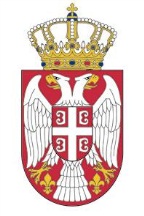 РЕПУБЛИКА СРБИЈАМИНИСТАРСТВО ПРОСВЕТЕ, НАУКЕ И ТЕХНОЛОШКОГ РАЗВОЈАНа основу члана 1. Анекса Меморандума о разумевању између Министарства просвете, науке и технолошког развоја Републике Србије и Јад Вашем Меморијалне установе жртава и хероја Холокауста број 610-00-01691/2019-07 од 05.02.2020. године и Меморандума о разумевању између Министарства просвете, науке и технолошког развоја Републике Србије и Јад Вашем Меморијалне установе жртава и хероја Холокауста од 31.07.2017.године,МИНИСТАРСТВО ПРОСВЕТЕ, НАУКЕ И ТЕХНОЛОШКОГ РАЗВОЈАрасписујеЈАВНИ ПОЗИВза учешће наставника, стручних сарадника, саветника из Министарства просвете, науке и технолошког развоја и Покрајинског секретаријата за образовање, прописе, управу и националне мањине – националне заједнице, саветника из завода и професора  високошколских установа на семинару у Међународној школи Јад Вашем, Држава Израел, у периоду од 01. до 10. маја 2020. године.Циљ семинара је професионално оснаживање наставника, стручних сарадника и саветника путем предавања и радионица усмерених на антисемитизам, историју и традицију Јевреја и Холокауст а ради унапређивања компетенција наставника за реалаизацију осетљивих тема из историје човечанства у процесу наставе и учења.Семинар се реализује на енглеском језику и од кандидата се очекује способност комуникације на овом језику.Финансијска средства за реализацију семинара у Међународној школи Јад Вашем обезбеђује Влада Државе Израел и Јад Вашем Меморијална установа жртава и хероја Холокауста. То подразумева: трансфер од аеродрома Бен Гурион у Тел Авиву до хотела у Јерусалиму и у дану повратка трансфер од хотела у Јерусалиму до аеродрома Бен Гурион; свакодневни трансфер полазника од хотела у Јерусалиму до Међународне школе и назад; предавања; материјале за полазнике семинара; смештај у хотелу и боравишну таксу; исхрану (три оброка + кафа/ чај); обилазак комплекса Јад Вашем, музеја и излет према програму Међународне школе Јад Вашем.Трошкове превоза (авионски превоз на релацији Београд-Тел Авив-Београд), путно осигурање и котизацију (100$) сносе полазници семинара.Право учешћа на семинару у Међународној школи Јад Вашем имају: →Наставници основне школе, гимназије и средње стручне школе који реализују наставу предмета и изборних програма из области друштвено-хуманистичких наука;→асистенти, доценти и професори на високошколским установама (област друштвено-хуманистичких наука) који образују будуће наставнике и стручне сараднике;  →стручни сарадници у основним и средњим школама – педагог и психолог;→саветници Министарства просвете, науке и технолошког развоја и Покрајинског секретаријата за образовање, прописе, управу и националне мањине – националне заједнице;→саветници Завода за унапређивање образовања и васпитања, Завода за вредновање квалитета образовања и васпитања и Педагошког завода Војводине.	Право да учествују у овом јавном позиву немају лица која су током претходних година похађала програм стручног усавршавања Међународне школе Јад Вашем.	Критеријуми за избор полазника за стручно усавршавање у Јад Вашему су:→мотивационо писмо;→ангажовање у основној или средњој школи чији је оснивач Република Србија, аутономна покрајина или јединица локалне самоуправе;→ангажовање на високошколској установи чији је оснивач Република Србија;→године радног стажа;→учешће у пројектима који су усмерени на унапређивање остваривања програма наставе и учења.	Лица која се јаве на овај позив у обавези су да доставе следеће:→Попуњен образац који је својеручно потписан и који је као ПДФ документ прослеђен (ОБРАЗАЦ 1 у прилогу овог позива);→Мотивационо писмо до 2000 карактера са проредима, потписано и достављено у ПДФ формату;→Потврду установе (потписана од стране руководиоца и печатирана) о ангажовању и годинама радног искуства у ПДФ формату;→Својеручно потписана изјава да трошкови котизације и авио превоза Београд-Тел Авив-Београд иду на терет лица које се пријавило на овај јавни позив у ПДФ формату.Обавезе изабраних кандидата за учешће у програму стручног усавршавања су:да активно учествују у свим активностима током семинара у Међународној школи Јад Вашем; да по заврештку семинара организују и реализују интегративне часове или дане, у школи и другим установама, примењујући приступе, методе и технике представљене на семинару, као и да доказе о реализованим активностима доставе Министарству;учествују у активностима Министарства просвете, науке и технолошког развоја које имају за циљ неговање културе сећања, учење o холокаусту и борбу против антисемитизма.           Рок за подношење пријава је 19. март 2020. године.Пријаве и приложена документација се не враћају.Непотпуне и неблаговремене пријаве неће бити разматране.Комисија Министарство просвете, науке и технолошког развоја, ће у року од 15 дана по истеку конкурсног рока, донети одлуку о избору кандидата.          Пријава и конкурсна документација се шаљу елекстронским путем и поштом на адресу:Министарство просвете, науке и технолошког развоја Републике Србије, Сектор за предшколско и основно образовање и васпитање (за Снежану Павловић), Немањина 22-26, 11000 Београд, са назнаком: за конкурс за програм стручног усавршавања у Јад Вашему.           Електронска адреса гласи: sm.pavlovic@mpn.gov.rs. 